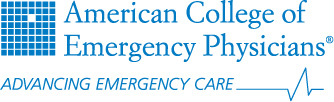 IntroductionThe Model Chapter Bylaws (also known as the “Model”) for Chapters of the American College of Emergency Physicians (“ACEP”) is an ACEP Board of Directors approved document designed to assist chapters in preparing and revising their bylaws and to guide the Bylaws Committee during the review process.Chapters are strongly encouraged to conform to the format and content of the Model for any bylaw’s revisions. The Model outlines minimum required components of chapter bylaws and provides a suggested format and sample bylaws language that meets most Chapters’ bylaws requirements. The primary goal of chapter bylaws is to create a set of guidelines that facilitate the Chapter’s ability to do its work as efficiently and organized as possible.Comment SectionsComment sections of the Model provide greater detail and highlight the most common issues encountered when creating a compliant set of chapter bylaws. The comments are intended to assist chapters in properly structuring their bylaws. The Model cannot address all possibilities and chapters may deviate from the wording of the Model, but must be consistent with jurisdictional law (state statutes or other jurisdictional laws governing chapters not incorporated in states), the Chapter’s Articles of Incorporation (or a synonymously named document), and the College Bylaws.Bylaws Committee AssistanceThe ACEP Bylaws Committee will assist chapters in reviewing and maintaining their bylaws. Questions regarding the contents of this guide or any other bylaws matter should be directed to bylaws@acep.org or to the Chapter’s appointed Bylaws Committee liaison. During any review, Committee members may suggest language that more closely follows wording found in the Model, but each chapter is responsible for determining what organizational processes and governing structure will work best for the Chapter. Members of the Bylaws Committee have extensive experience in assisting chapters in the revision of their bylaws and chapters are encouraged to make use of this resource.Utilization of Model LanguageChapters are strongly encouraged to utilize the ACEP Board approved language contained in the Model. This language has been developed by the Bylaws Committee specifically to ensure compliance with common legal requirements for nonprofit corporations and to provide an accepted organizational framework. Furthermore, this language complies with relevant ACEP policies and the requirements of the College Bylaws. The Model is periodically revised by the Bylaws Committee to ensure completeness and compliance. Deviation from such approved language for reasons other than those described below complicates and prolongs the review and approval process. It also creates the opportunity for ambiguity, internal conflict, errors of omission and commission, and may pose a liability to the Chapter.The Model contains options, guidance, commentary, and instructions as follows:•  	Bracketed wording in italics [- OR -]: one of the options must be selected.•  	___________________: a straightforward fill-in.Parenthetical wording in (italics): advisory or instructional comments which should NOT be included in the bylaws. Overall OrganizationChapter bylaws should follow the format and outline of the Model. This is important to ensure readability both for routine review, as well as to provide clear, consistent, and nonconflicting guidance for chapter operations. Chapters should refrain from duplicative language or from splitting concepts among various sections. Chapters should also ensure that all relevant language pertaining to a particular concept is contained within a single article or section.Avoid Inserting Additional Sections/Articles Chapters may deviate from the language of the Model as necessary to describe alternative processes or organizational differences. However, in almost all instances, a simple modification to the model language within an existing section will suffice. Chapters should refrain from adding additional articles to their bylaws. Any additional language must still meet the requirements imposed by the College Bylaws, the Model Chapter Bylaws, and applicable jurisdictional law. Legal Limitations to ReviewIn circumstances in which the wording in the Model is inconsistent with a chapter’s applicable jurisdictional law, or with the Chapter’s Articles of Incorporation, the wording in jurisdictional law or in the Articles of Incorporation supersedes the Model. Each chapter is responsible for regularly reviewing their corporate documents for compliance with jurisdictional laws. ACEP Bylaws Committee members and ACEP staff are prohibited by law from providing legal advice to chapters and do not review a chapter’s Articles of Incorporation. Chapter reviews by the ACEP Bylaws Committee do not include a survey for compliance with applicable jurisdictional law.Model Chapter BylawsRevised September 2023Approved by ACEP Board of DirectorsOctober  6, 2023Article I – CHAPTER NAMEThis organization is a non-profit corporation organized under the laws of __________ (insert state or jurisdiction name).  Having received a charter from the American College of Emergency Physicians (hereinafter “The College”), the corporation is a chapter of the College and is called the [______________ Chapter (“hereinafter “The Chapter”) of the American College of Emergency Physicians OR the ______________ (insert state or jurisdiction name) College of Emergency Physicians (hereinafter “The Chapter”)].Comments: The location of the principal office, registered office, agent, and definition of the fiscal year are often placed in the Articles of Incorporation, rather than in the bylaws. If the locations above are not specified in the Articles of Incorporation and are required by jurisdictional statute or regulation, they may be included here.Article II – MISSION, PURPOSE, AND OBJECTIVESThe mission, purpose, and objectives of the Chapter are those set forth in the Bylaws of the College and in the Chapter’s Articles of Incorporation.Comments: Most commonly chapters simply refer to the College Bylaws to define their purpose and objectives. Any additional statements regarding the mission of the organization can be placed here.Article III – MEMBERSHIPSection 1 – QualificationsThe qualifications for membership in the Chapter must be consistent with those for membership in the College.Comments: This statement unifies College and chapter membership classifications.Section 2 – College AuthorityThe College shall act on all membership applications, classification changes, suspensions, cancelations, and expulsions.Comments: This section confirms the College’s authority to handle membership applications and make decisions regarding a member’s eligibility and classification. Member classification occasionally changes. Allowing the College to handle membership issues precludes the Chapter from having to amend its Bylaws should there be a membership classification change.Section 3 – ClassesMember classes and rights in the Chapter must be consistent with those designated in the College Bylaws. Candidate physician members [may OR may not] serve on the Chapter Board of Directors (“Board”), [may OR may not] hold a Chapter office, [may OR may not] vote for members of the Chapter Board, [may OR may not] vote for Chapter officers, and [may OR may not] vote in Chapter committees on which they serve. Candidate student members [may OR may not] serve on the Chapter Board, [may OR may not] hold a Chapter office, [may OR may not] vote for members of the Chapter Board, [may OR may not] vote for Chapter officers, and [may OR may not] vote in Chapter committees on which they serve.Comments: This section outlines the membership classifications and their respective rights at the Chapter level. Should a chapter have specific differences between the privileges conferred to a membership category at the Chapter level, those differences should be placed in this section. If a chapter has candidate physician members (i.e., residents and/or fellows), this section must include a statement defining their rights, such as attendance at meetings, voting privileges, ability to hold office or sit on committee, etc. If a chapter has candidate medical student members, this section may include a statement defining any rights they might have. If all candidate members have the same privileges as regular members, chapters should simply state this and omit the options above. Do not include Councillor definitions or privileges here (See Article VIII).  Section 4 – Access to RecordsThe Chapter shall make available to a member, or the agent or attorney of a member, at a reasonable time and at a reasonable place, records of the Chapter in accordance with jurisdictional law.Comments: Describe the process by which a member may inspect chapter records (financial records, membership records, other legal documents, etc.) according to jurisdictional law.Section 5 – Cancellation/Limitation of Member Rights and PrivilegesThe College has the sole right to cancel membership in the College for reasons described in the College Bylaws, including nonpayment of chapter dues and mandatory chapter assessments, and thereby all related chapter memberships.For proper cause other than nonpayment of dues or assessments, the Chapter may limit the rights and privileges of members at the Chapter level.Comments: This section confirms the College’s ultimate authority regarding member rights and privileges. Stating the College’s authority  precludes the Chapter from having to perform this action. Article IV – DUES AND ASSESSMENTSSection 1 – Dues[The Chapter, by a majority of legal votes cast by members at the annual meeting of the Chapter, OR The Board] must approve Chapter membership dues.Comments: Describe who is authorized to set the Chapter dues. Some chapters delegate this authority to the Board, others delegate it to membership vote at the annual meeting, while others may allow one body to make a dues recommendation and another body to approve it.Section 2 – AssessmentsOnly the Chapter membership, by a majority of legal votes cast at the annual meeting of the Chapter, may levy Chapter assessments. The recommendation for the assessment must be communicated in writing to the membership no fewer than 30 days before the meeting (unless otherwise specified by jurisdictional law).Comments: Assessments are additional fees levied on chapter members. While unusual, a statement regarding assessments is required by law, as Chapters are incorporated as membership associations, and as such members are ultimately responsible for Chapter debts. Should member equity (financial reserves) be insufficient to cover a Chapter expense, the Chapter could levy an assessment on the members to cover the expense. Describe who is allowed to make a determination of the amount of the levy, the notice period required, and upon which members classifications the levy would be imposed. Article V – MEETINGS OF THE MEMBERSHIPComments: This article describes all meetings of the membership. Most jurisdictions require at least one annual membership meeting, although this requirement varies. Section 1 – Annual and Regular MeetingsThe Chapter shall hold an annual meeting of the membership and must communicate notice of the meeting to each member not fewer than 10 nor more than 60 days before the time appointed for the meeting (unless otherwise required by jurisdictional law). The Chapter may hold regular meetings with similar notice requirements.Comments: Describe the timing, location, and notice requirement for annual and regular chapter meetings.  Jurisdictional law varies widely in the manner and timing of notice for annual meetings.Section 2 – Special MeetingsThe Chapter may hold special meetings as determined by [the Board OR (other process)]. The Chapter must communicate notice of special meetings to each member not fewer than 10 nor more than 30 days before the time appointed for the meeting (unless otherwise required by jurisdictional law). Notice must include the purpose of the special meeting and the methods of voting to be used at the meeting.Comments:  The purpose of a special meeting is for the membership to discuss an important or urgent matter. Although special meetings are rare events, they must be addressed in the Chapter bylaws. The notice requirement for special meetings is typically shorter and requires identifying the purpose for calling the meeting. At a minimum, this section requires specifying who is authorized to call a special meeting and the notice period with a purpose stated. Section 3 – QuorumThe members of the Chapter present at any duly called meeting of the Chapter constitute a quorum. Comments: All meetings require a quorum. Chapters must be sure to properly define the denominator for determining majority (greater than half) and supermajority (two-thirds, three-quarters, etc.) voting thresholds. The Model language was crafted to ensure that simply those present at the meeting define the quorum. However, individual jurisdictions may have different minimum quorum requirements.Section 4 – NoticeThe Chapter must communicate notice of membership meetings to all members in accordance with jurisdictional law. Meeting notices must identify all methods of voting that will be used at the meeting.Comments: This section defines the method of notifying members of a meeting. Place the timing of meeting notices in Sections 1 and 2. Jurisdictional laws vary in the methods of notice. Section 5 – Remote Communication TechnologyMeeting notices, any meeting of the membership and any actions taken physically in person therein may be conducted using remote communication technology in conjunction with any applicable jurisdictional law.  Comments: This section defines what communication modality is acceptable for meeting notices, voting, and attendance at meetings. The term “remote communication technology” (“RCT”) is purposefully broad, encompassing any electronic platform that allows contemporaneous remote participation by a member. Jurisdictional law commonly considers individuals voting by RCT to be present in person.Article VI – BOARD OF DIRECTORSSection 1 – PowersThe Board of Directors (“Board”) has supervision, control, and direction of the affairs of the Chapter, determines or changes policies within the limits of the Articles of Incorporation or the bylaws, has discretion in the disbursement of Chapter funds, and shall actively pursue the Chapter’s purposes. The Board may adopt rules and regulations for the conduct of Chapter business as are advisable and may, in the execution of the powers granted, appoint agents as it considers necessary.The act of a majority of directors who are present at a duly called meeting, at which a quorum exists, is the act of the Board, unless the Articles of Incorporation or these bylaws require the presence of a greater number of directors.Comments: This section defines the scope of authority and powers of the Chapter Board. Jurisdictions vary in the powers granted to the Board but are usually broad. Typically, this section includes a series of statements authorizing the Board to direct the affairs of the Chapter, including managing finances and engaging in contracts, setting policy, and managing day-to-day activities. This section may also include expansion of the Board’s business power (e.g., contracts, loans, indebtedness, checks, deposits, and gifts).Section 2 – CompositionThe Board is composed of _#_elected directors, including the officers, plus the President and Immediate Past President if their terms as elected directors have expired, and a [resident director (voting) OR resident representative (non-voting)].  All directors have the right to vote as directors.Comments: This section describes the composition of the Chapter Board. Any variations in the number of directors must be explained. This section should define the total number of seats on the Board and the inclusion of specific chapter officers as Board members (President, Immediate Past President, etc.) either as  elected or appointed directors, or by virtue of holding a specific office (ex-officio). While some chapters include Councillors as Board members, do not describe officer or Councillor positions here. If candidate members (medical students, residents, or fellows) serve on the Board either as representatives (non-voting) or as directors (voting), specify that here. The suggested Model language addresses the most commonly occurring situation in chapters; 1) having officers still serving in their terms as elected directors; 2) having certain officers whose elected terms as directors have expired, e.g., the President and Immediate Past President. The President-Elect is not addressed here because most chapters do not permit a director to run for President-Elect unless that individual has at least one year remaining in their elected term as director. The Chapter may have other designated or appointed directors or representatives (e.g., a medical student or fellow candidate member or program director of an emergency medicine residency). Numerous chapters have Board members/representatives who do not vote as directors, in addition to having directors who, by definition, have voting rights as directors. Chapters not following the Model language should have chapter-specific wording.Section 3 – Terms of OfficeElected directors serve terms of __#__ years and may serve [unlimited OR no more than __#__] consecutive terms. Terms begin [at the end of the annual meeting OR at the end of the first Board meeting following the annual meeting OR (other)]. Comments: Define the start and end of terms.  Usually, terms begin and end relative to the annual Chapter membership meeting.  Describe whether consecutive terms are allowed and any limits on consecutive terms. If there is a resident director (voting) or a representative (non-voting) (or other designated directors/representatives), the terms of office should be included in this section.Section 4A – Nomination and ElectionThe Nominating Committee shall present to the Board a list of nominees for available elected Board positions at least 60 days prior to the date of the election. Nominees must be regular or (if eligible) candidate physician members in good standing. Nominations from the floor at the time of elections [are OR are not] allowed. Voting must be [in person and/or (describe other methods if applicable)]. [A majority OR A plurality] of the legal votes cast by Chapter members voting elects the directors. Write in votes [are OR are not] allowed.Comments: This section describes the nomination process for the Chapter Board (not officers or counicllors), including eligibility requirements. If there is a Nominating Committee, describe how that committee presents nominations. (The composition and appointment methodology of the nominating committee is discussed in Article IX.) If there is no formal Nominating Committee, state who has the authority to nominate (e.g., the President, self-nomination, etc.) and the deadline for nomination (e.g., a specific number of days prior to the annual meeting). Specify the time and method of election and include a statement on whether nominations from the floor are permitted. State the requirements for nomination (e.g., “a member in good standing”) and any special chapter requirements such as prior service on committees or as a councillor, geographic location, etc.  State the threshold for election, typically either a majority vote (>50% of the quorum or members voting) or a plurality (defined as one more vote than any other vote received, but which may not necessarily constitute a majority), and whether write-in votes are allowed. Leave any description of voting methods to Article X.Section 4B – Balloting ProceduresOn individual ballots, members [must cast the same OR may cast fewer than the] number of votes as the number of positions to be filled. When more candidates receive a majority of the legal votes cast than the number of positions to be filled, the candidates with the highest vote totals are elected. When all positions are filled but one and there are three or more candidates for the sole remaining position with none receiving a majority of the legal votes cast, only the two candidates with the highest vote totals remain on the next ballot.  Ties are broken by revote.Comments: Describe the procedures for completing and counting ballots. Describe a valid ballot and what to do in the event of a tie or if the election threshold is not achieved. Chapters that elect by plurality should eliminate all reference to majority voting. Indicate whether any alternative balloting procedures are allowed such as cumulative voting or allowing a member to cast fewer votes than the number of positions available. Allowing voting for fewer than the number of available positions can complicate the voting process.Section 5 – MeetingsThe Board shall have a minimum of one meeting each year. A majority of the number of directors constitutes a quorum at any meeting of the Board.  Notice of all regular meetings of the Board must be communicated to each member of the Board at least 10 days in advance of each meeting. The President or the Executive Committee, on 48-hours’ notice and having the same quorum requirements, may call a special meeting of the Board. Comments: This section must state the minimum annual frequency of Board meetings, as well as the quorum requirement, the notice period, and method for calling special meetings, including the notice period. This language may parallel Article V but must be specified here as it pertains to meetings of the Board. Section 6 – Remote Communication TechnologyMeeting notices, any meeting of the Chapter Board, and any actions taken therein, may be conducted in person, by telephone conference call, or using remote communication technology in conjunction with any applicable jurisdictional law. Board members attending via remote communication technology shall be considered present in person.Comments: The term “remote communication technology” (“RCT”) is purposefully broad, encompassing any electronic platform that allows remote, but contemporaneous participation by a member.  Jurisdictional law commonly considers individuals voting by RCT to be present in person. While this seems redundant as RCT has been addressed for membership meetings in Article V, Section 5, it bears repeating for Board meetings.Section 7 – RemovalAny director may be removed from office by three-fourths of the legal votes cast by the members voting at any Chapter meeting. Removal must be initiated by a vote of the Board or a petition signed by no less than one-third of the number of members casting legal votes at the meeting at which the director was elected. Any vacancy resulting from removal of a director is filled for the remainder of the unexpired term by a majority of the legal votes cast by the members at the meeting at which the removal occurred. The presiding officer shall accept nominations from the floor for any director vacancy resulting from a removal. Comments: Describe the method by which a director can be removed. Common methods of initiating the removal process are by either a petition of the membership or by a majority vote of the remaining Board members. Common methods for approving the removal include a supermajority vote of the Board or membership (this would be an example of a reason to call a special meeting). This section must also address the method for filling the vacancy created, either by election or appointment, and the term of the filled vacancy. Typically, such terms are set as “for remainder of the unexpired term”. State whether nominations for filling the vacancy are permitted from the floor. Section 8 – ResignationAny director may resign at any time by giving written notice to the President or to the Board. Resignation takes effect immediately or at the time specified therein.	Comments: Describe the method for resignation (written notice is usually required but, electronic means can also be acceptable): to whom it must be submitted (the President, the Board, etc.), the date in which it takes effect (typically upon receipt), and whether formal acknowledgement or acceptance is required.Section 9 – Vacancies[The remaining directors fill OR The Chapter members], by a majority of legal votes cast by the members at a meeting called for the purpose, fills vacancies on the Board for any reason, other than vacancies resulting from removal, for the remainder of the term.Comments: This section is to define the method for filling a vacancy on the Board for any situation other than removal from office, which is described separately in Section 7. Common methods to fill a vacancy include a vote of the membership or vote of the remaining Board members. The term of the replacement member must also be defined, typical language is: “for the remainder of the unexpired term”, unless the appointment is temporary until the next annual membership meeting or until a special meeting can be called. Article VII – OFFICERSComments:  Define the officers of the Chapter, their method and timing of election, and the term of office. This will generally parallel Article VI but may differ. State whether officers can serve consecutive terms in any given office or simultaneously serve in multiple offices. Leave any description of the voting methods to Article X.Section 1 – Officer Titles and Terms of OfficeThe officers of the Chapter are the President and (name other officers), who are eligible to serve for terms of __#__ year(s) and are eligible to serve a maximum of __#__ consecutive term(s) in the same office. In cases of automatic succession of office, all officers participating in the succession must agree to serve the specified length of term and the number of consecutive terms up to and including the maximum number.  Comments:  List all elected officers of the Chapter and specify their qualification for office.  State any term limits for each office or, if unlimited, whether consecutive terms in any given office are permitted.  State whether an officer may serve simultaneously in multiple offices. State length of term and when terms begin. If the Chapter desires longer terms of office or a greater maximum number of consecutive terms for specific officers not participating in automatic succession (e.g., the Secretary-Treasurer), jurisdictional law must permit, and bylaws wording must enable that situation.Section 2 – Nomination and ElectionThe Nominating Committee shall present to the Board a list of nominees for available officer positions. Nominees must be directors as specified in these bylaws.  Nominations from the floor [are OR are not] allowed. Election takes place at (time of election) and requires a [majority OR plurality] vote [of the legal votes cast by Chapter members OR of the Board].  Comments: Describe the nomination process for officers. This can parallel Article VI, Section 4A, but must be specified here as it pertains specifically to officers. If applicable, be sure to include any additional criteria for nomination to an officer position, such as current service as a member of the Board. Specify whether nominations are allowed from the floor. Leave any description of voting methods to Article X.Section 3 – Voting as a DirectorEach Officer serves on the Board and has the right to vote as a director. Comments: There must be a statement as to whether officers have the right to vote as directors. Model language assumes that all officers serve on the Board and have the right to vote as directors. If the Chapter has officers who do not serve on the Board and/or do not vote as directors, the bylaws must specify which officers have voting rights as directors and which do not. Section 4 – DutiesThe President [OR___] shall be the executive officer of the Board.The President [OR___] shall preside over all meetings of the Chapter membership and Board.The President [OR___] shall be responsible for ensuring that all Chapter contracts with third parties contain a provision disclosing the fact that the Chapter is an entity separate and distinct from the College.The President [OR___] shall be responsible for ensuring that the Chapter adheres to the policy governing the use of the mark of the College.The Secretary [OR ___] shall be responsible as the chief recording and corresponding officer and the custodian of the records of the Chapter.The Treasurer [OR___] shall be responsible for the collection, safekeeping, and expenditure of all funds of the Chapter and for keeping accurate financial records.Comments: The duties of each officer must be specified under a heading having the title of the office. Duties required by jurisdictional law, e.g., maintaining books, records and minutes, must be included under the title of the responsible officer – typically the Secretary-Treasurer. Certain specific duties must be delineated as duties of the President, or rarely another officer, under the appropriate heading. Descriptions vary between chapters. This section must include a statement regarding who has authority to preside over meetings of the membership and Board. This section also must state who has the responsibility to disclose in any contracts that the Chapter is a separate and distinct entity from the College, and who ensures the policies regarding the use of the mark of the College are followed. Duties required by jurisdictional law, e.g., maintaining books, records and minutes, must be included under the title of the responsible officer — typically the Secretary-Treasurer.Check with jurisdiction statute requirements regarding specific duties or language required. Some jurisdictions allow the offices of Secretary and Treasurer, or other offices, to be combined.  Section 5 – Removal[The Chapter members at a meeting called for the purpose of removing an officer OR The Board] may remove any officer from office by three-fourths of the legal votes cast. [A majority of the legal votes cast by Chapter members OR The Board] fills, for the remainder of the unexpired term, any officer vacancy resulting from a removal.Comments: Describe the process for removing a chapter officer and the details for filling the office.  Chapters may wish to simply parallel the language in Article VI, Section 7 that describes the process for removal of a director, but this section must be specified here as it pertains specifically to chapter officers. A replacement may be elected or appointed, a special meeting may be called, or another officer may assume the duties of the vacant office. Define the term of the replacement officer.Section 6 – ResignationAny officer may resign at any time by giving written notice to the President or to the Board. Resignation takes effect immediately or at the time designated therein.  Comments: Describe the resignation process for a chapter officer. Chapters may wish to simply parallel the language in Article VI, Section 8 that describes the process for resignation of a director, but this section must be specified here as it pertains specifically to officers. Section 7 – Vacancies [A majority of the legal votes cast by Chapter members OR The Board] fills, for the remainder of the unexpired term, any vacancy other than vacancies resulting from a removal in a Chapter officer position, excluding the office of the President, which is filled by the President-Elect, and the office of Immediate Past President. The Board may fill a vacancy in the office of the Immediate Past President at its discretion.  Comments: Describe the process for filling a vacancy in a chapter office for reasons other than removal. The process may be identical to Article VI, Section 9, but this section is required here as it pertains specifically to officers. A temporary replacement may be elected or appointed, a special meeting may be called, or another officer may assume the duties of the vacant office. Define the term of the replacement officer.In cases in which the Chapter does not have a President-Elect but has a Vice President or other officer who does not automatically succeed to the office of President, a specific mechanism for filling the office of President must be included. If the Immediate Past President has certain responsibilities, e.g., chair of a committee or as a voting ex-officio member of the Board, the vacancy must be filled; some chapters accomplish this by appointing another Past President to the office.Article VIII – COUNCILLORS AND ALTERNATE COUNCILLORSSection 1 – AllocationThe College Bylaws determine Councillor allocation. Comments: State that Councillor allocation is determined per the College Bylaws; chapters do not have the authority to determine the number of Councillors.  Section 2 – Terms of OfficeCouncillors and Alternate Councillors shall serve a term of __#__ year(s) and Councillors may serve [unlimited OR no more than __#__] consecutive term(s). If the Chapter is eligible for an additional Councillor, the terms for the new Councillor shall be adjusted so that the terms of Councillors are staggered.Comments: State the duration of Councillor terms and if there are any term limits. If Alternate Councillors term lengths are different than Councillors, this must be stated. College Bylaws prohibit a single term longer than three years. It is, however, up to the Chapter to determine any limits on consecutive terms.  It is common to stagger Councillor terms if terms are longer than one year to ensure continuity and experience within a Chapter’s Councillor delegation.  Section 3 – Nomination and ElectionThe Nominating Committee shall prepare a list of nominees for available Councillor positions (if elected) and Alternate Councillor positions (if elected). Councillors are [elected OR appointed] by [a majority of the legal votes cast by Chapter members OR the Board OR the President].  Alternate Councillors are [elected OR appointed] by [a majority of the legal votes cast by Chapter members OR the Board OR the President]. The election or appointment of Councillors and Alternate Councillors takes place at _________ (time of election or appointment, customarily the annual membership meeting or a meeting of the Board).  Comments: State the process for selection of Councillor(s)/Alternate Councillors, e.g., by election or appointment, the time of election or appointment, and the nomination process, if any.  A Chapter may choose different methods for Councillors and Alternate Councillors or may have the same process for both. For example, a chapter may have Councillors elected by the membership and Alternate Councillors elected by the Board or appointed by the President. Per the College Bylaws regular and candidate physician members may serve as Councillors.Section 4 – Removal[The Chapter members at a meeting called for the purpose of removing a Councillor or Alternate Councillor OR The Board] may remove any Councillor or Alternate Councillor by (specify the mechanism and the required vote).  [A majority of the legal votes cast by Chapter members OR The Board OR The President] fills, for the remainder of the unexpired term, any Councillor or Alternate Councillor vacancy resulting from removal.  Comments: Describe the process for removing a Councillor or Alternate and the details for filling the position.  See Article VI, Section 7 for a discussion of the pertinent issues and required language. The process may be identical, but this section must be specified here as it pertains to Councillors or Alternate Councillors. Officers serving in Councillor or Alternate Councillor positions ex officio must have a process for removal specified as relates to service ex officio. If vacancies are filled by election, the Committee does recommend that the President also have the power to fill vacancies by appointment on an emergent basis should a vacancy occur at Council. Section 5 – ResignationAny Councillor or Alternate Councillor may resign at any time by giving written notice to the President or to the Board. Resignation takes effect immediately or at the time designated therein.Comments: Describe the resignation process for a Councillor or Alternate Councillor.  Chapters may wish to simply parallel the language in Article VI, Section 8 that describes the process for resignation of a director, but this section must be specified here as it pertains specifically to Councillors or Alternate Councillors. Section 6 – Vacancies[A majority of the legal votes cast by Chapter members OR The Board OR The President] fills, for the remainder of the unexpired term, vacancies in Councillor or Alternate Councillor positions other than those resulting from a removal.Comments: See Article VI, Section 9 for a discussion of the issues surrounding vacancies. Chapters should describe the process for filling a vacancy in a Councillor or Alternate Councillor position for reasons other than removal. The process may be identical to Article VI, Section 9, but this section is required here as it pertains specifically to Councillors or Alternate Councillors. Define the term of the replacement Councillor.(Section 7 – Additional Rights of Councillors)Comments: If Councillors are granted additional rights at the Chapter level, those can be specified here, otherwise this section is to be omitted. Do not describe Board service here, if applicable.Article IX – COMMITTEES With the exception of the Executive Committee, [The President OR (specify other process)] appoints annually all Chapter committee members and committee chairs unless they serve ex officio.  All committee chairs are voting committee members. The Executive Committee, chaired by [a specific officer OR (other)] and composed of (specify composition), has the authority, when a quorum defined as a majority of committee members exists, to act on behalf of the Board between meetings of the Board. The Board at its next meeting must ratify the action(s) of the Executive Committee; failure of ratification nullifies the action(s) taken by the Executive Committee.The Nominating Committee, chaired by [a specific officer OR (other)] and composed of (specify composition), identifies nominees for the Board, the Chapter officers, and the Councillors and Alternate Councillors unless otherwise appointed or designated.  Comments: Since committees typically serve at the pleasure of the President or are created to fulfill the Chapter mission or objectives, they are not specified in the bylaws. However, if the Chapter has specific standing committees that are delegated specific operating authority typically performed by the Board, they should be defined here. Examples would be finance, audit, bylaws, or ethics committees.  It is recommended that only standing committees be addressed and not special or ad hoc committees.  Committees may be designated under their own specific sections within the article. The right of chapter candidate members to serve on and vote in committees should be specified in Article III – Membership, Section 3 – Classes. Describe the process for creating committees and defining the membership: Typically, committees are created by the Board or President and members are appointed by the President, however, chapters may choose another process. Chapters are not required to have an executive committee, but if one exists, it must be specified here. An executive committee is a special subcommittee of the Board authorized to make decisions on behalf of the Chapter between meetings or in emergency situations. Typically, the executive committee would consist of the officers or some subset of the officers. In many cases, the President alone has the authority to act on behalf of the Board according to the powers prescribed in Article VII, Section 3. There are limits to the powers of the President, and thus an executive committee may be desirable. Define the scope of the executive committee’s authority and any applicable limits. State whether the decisions of the executive committee are binding, require ratification by the full Board (recommended), or by the membership. If any other limits exist, either by jurisdictional law or chapter intent, state those here. Examples would be the minimum quorum required to take any action (e.g., the entire executive committee or a subset of the committee, etc.), and if any specific notice is required before action may be taken.  A Chapter without an executive committee or a nominating committee should not include this wording and should revise wording referring to an executive committee and/or a nominating committee in other areas of the bylaws.Article X – VOTING AND PARLIAMENTARY AUTHORITYSection 1 – Voting Voting by members may be conducted by mail, in person and/or by remote communication technology. Voting by remote communication technology must allow the confirmation of a voting member’s identity and presence at the time of voting. The Chapter reserves the right to conduct voting on all matters by mail vote. Proxy voting is [is not] allowed. Absentee voting is [is not] allowed. Voting in all matters must be in accordance with jurisdictional law.Comments:  This section should describe in-person, electronic, and all other methods used to vote at meetings and conduct the business of the Chapter. In-person voting, either actual or by remote communication technology (RCT), should be addressed. “Remote Communication Technology” is a widely accepted term used to describe any viable electronic alternative to physical in-person meeting and voting. Jurisdictional law commonly considers individuals voting by RCT to be present in person.  Employing generalized language is simpler than trying to explicitly define specific RCT processes in the bylaws. If permitted by jurisdictional law, business conducted by RCT requires the ability for all participants to participate contemporaneously and must allow verification of the voting member’s identity.All methods of voting permitted at a meeting should be identified in the notice for the meeting where voting will take place. The model language allows flexibility for a chapter to employ these alternate methods provided the voting membership is properly notified and jurisdictional law allows such methods. If mail-in, proxy, or absentee voting is allowed, this should be specified. These votes should be counted at the time of the in-person vote. While nonprofit corporation laws generally allow proxy voting at membership meetings, most require any prohibition of proxy voting to be specified in a chapter’s bylaws or Articles of Incorporation. Proxy voting at meetings of the Board is generally not permitted, although it is allowed by some jurisdictions. Furthermore, in  many jurisdictions, e-mail voting is problematic at meetings of the Board. “Mail- in” voting, if permitted, requires a deadline for receipt. “Proxy” voting gives a member the authority to cast multiple votes by permitting the member to vote on behalf of other members, who have voting privileges, in their absence. If proxy voting is permitted, the Chapter must indicate any limit on the number of proxy votes that one person may exercise and specify the procedure for obtaining and validating the proxy.“Absentee” voting is when a member may cast their own vote in advance of the meeting. If absentee voting is permitted, the Chapter must describe the process of obtaining such a ballot and the deadline for receipt. Absentee votes should be counted contemporaneously with in-person votes.Any concerns regarding methods of voting, particularly as it pertains to voting by the Board, should be directed to local legal counsel. Section 2 – Voting ResultsA majority [or, if applicable, plurality] vote of legal votes cast by members voting on any issue or question under consideration at any meeting will constitute an affirmative decision on the issue, unless otherwise stated herein.Comments: Plurality is defined as one more vote than any other vote received, but which may not necessarily constitute a majority. Under the plurality voting system the leading candidate is elected whether or not they have garnered a majority of the votes cast.  Most chapters opt for majority vote for elections and on issues.Section 3 – Parliamentary Authority When not in conflict with these bylaws, the parliamentary procedures set forth in the [most recent OR (name a specific)] edition of __________ (a recognized and accepted parliamentary reference) shall govern all meetings and voting.Comments: All chapters must specify the parliamentary reference text that outlines the rules and procedure for conducting meetings, voting, and other chapter business. Any specific procedural rules may be specified in the appropriate bylaws section or in a separate document: For example, the College outlines specific rules regarding the conduct of Council business in the College’s Council Standing Rules. The Standard Code of Parliamentary Procedure is a common parliamentary reference designed specifically to guide membership associations such as ACEP chapters. Alternatively, chapters may follow Robert’s Rules of Order, Davis’ Rules of Order, or any other identified reference text. Be sure to either specify a specific edition or simply state “the most recent edition”.Article XI – INDEMNIFICATIONThe Chapter will, by resolution of its Board, provide for indemnification by the Chapter of any and all of its directors or officers or former directors or officers against expenses actually and necessarily incurred by them in connection with the defense of any action, suit, or proceeding in which they or any of them are made parties, or a party, by reason of having been directors or officers of the Chapter, except in relation to matters as to which such director or officer or former director or officer shall be adjudged in such action, suit, or proceeding to be liable for negligence or misconduct in the performance of duty and to such matters as shall be settled by agreement predicated on the existence of such liability for negligence or misconduct.Comments: This section indemnifies chapter directors and officers from liability when acting in good faith on behalf of the Chapter. Consult local legal counsel.Article XII – APPROVAL OF BYLAWS AND AMENDMENTSSection 1 – College ApprovalThese bylaws and amendments thereto do not take effect until approved by the Board of Directors of the College or its designee.Comments: Chapter bylaws and amendments do not take effect until they are ratified by the College. This authority has been delegated to the ACEP Bylaws Committee by the ACEP Board of Directors. The Committee has 90 days from receipt of a chapter’s amended bylaws to determine the acceptability of the amendments.Section 2 – Chapter Bylaws Amendments Adoption(Unless otherwise specified by law) After amended language is agreed upon by the ACEP Bylaws Committee and chapter, the amended language must be submitted to the Chapter members for formal adoption. The proposed amendments must be communicated in writing to the membership of the Chapter no fewer than 30 days prior to the meeting at which the vote for adoption will take place. An affirmative vote by a two-thirds supermajority of legal votes cast by members voting is required for adoption of the amendments. Comments: Describe the minimum vote required to amend the bylaws, the notice period required, and who is allowed to vote on amendments. Unlike other issues before a chapter, bylaws amendments require a specified supermajority vote by members present and voting at the annual meeting or at a special meeting specifically called for bylaws amendments. Notice for any meeting in which bylaws amendments are proposed must include notice that bylaws amendments are on the agenda and the full text of the proposed changes.Section 3 – Submission to CollegeThe Chapter must submit all amendments to these bylaws to the College in a format and manner prescribed by the College no more than 30 days following the adoption of the amendments by the Chapter membership.  Amendments do not take effect until submitted to and approved by the Board of Directors of the College or its designee. Comments: The College Bylaws require that all proposed amendments adopted by a chapter be forwarded to the College no later than 30 days after adoption by the Chapter membership. No proposed amendment shall have any force or effect until it has been approved by the Bylaws Committee on behalf of the Board of Directors of the College.  A proposed chapter amendment shall be considered approved if the Board of Directors or its designee, the Bylaws Committee, fails to give written notice of non-approval to the Chapter within 90 days following receipt of properly formatted amendments. The Board of Directors of the College has ultimate responsibility and authority for approval of chapter bylaws and for interpretation of College Bylaws (Article VI – Chapters, Section 2- Chapter Bylaws.)Section 4 – Consistency with College Bylaws These bylaws must be consistent with the Bylaws of the College and must conform to the College’s Chapter Bylaws Guidance Documents. If amendment of the College Bylaws results in an inconsistency with the Chapter bylaws, the Chapter must amend its bylaws within two years of written notification of amendment of the College Bylaws.Comments: The College Bylaws, Article VI, Section 6, states: “Where these Bylaws and the respective chapter bylaws are in conflict, the provisions of these Bylaws shall be supreme. When, due to amendment, these Bylaws and the Chapter bylaws are in conflict, the Chapter shall have two years from written notice of such conflict to resolve it through amendment of chapter bylaws.”  Section 5 – Date of Adoption by ChapterThe Chapter adopted the most recent revision to these bylaws on _____________.Comments: The College requires chapters to state the date the most recent approved bylaws were adopted by the Chapter. Section 6 – Date of Approval by CollegeThe College most recently approved these bylaws on _____________. Comments: Date the College most recently approved the Chapter bylaws.